Про фінансовий план КНП «Новоград-Волинське міськрайТМО» на 2021 рік»Заслухавши інформацію генерального директора комунального некомерційного підприємства «Новоград-Волинське міськрайонне територіальне  медичне  об’єднання» Бориса В. М та розглянувши клопотання районної державної адміністрації щодо фінансового плану КНП «Новоград-Волинське міськрайТМО» на 2021 рік», керуючись                              ст. 43 Закону України «Про місцеве самоврядування в Україні», враховуючи рекомендації постійної комісії з питань бюджету, соціально-економічного розвитку, комунальної власності, транспорту та зв'язку,  районна радаВИРІШИЛА:Затвердити фінансовий план КНП «Новоград-Волинське міськрайТМО» на 2021 рік» згідно з додатком.Контроль за виконанням рішення покласти на постійну комісію з питань бюджету, соціально-економічного розвитку, комунальної власності, транспорту та зв’язку.Голова районної ради                                                        А.Л.Загривий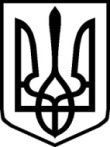 УКРАЇНАУКРАЇНАНОВОГРАД-ВОЛИНСЬКА РАЙОННА РАДАНОВОГРАД-ВОЛИНСЬКА РАЙОННА РАДАЖИТОМИРСЬКОЇ ОБЛАСТІЖИТОМИРСЬКОЇ ОБЛАСТІР І Ш Е Н Н ЯР І Ш Е Н Н ЯТретя (позачергова) сесія                      VІIІ  скликаннявід  24 грудня 2020  року